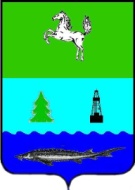 СОВЕТЗАВОДСКОГО СЕЛЬСКОГО ПОСЕЛЕНИЯПАРАБЕЛЬСКОГО РАЙОНАТОМСКОЙ ОБЛАСТИРЕШЕНИЕот 28.11.2016										№ 29п. ЗаводскойО внесении изменения в решение Совета Заводского сельского поселенияот 31.10.2016 № 24 «О передаче осуществления части полномочийисполнительно-распорядительному органу муниципального образования Парабельский район»В соответствии с частью 1 статьи 24, частью 1 статьи 32 Градостроительного кодекса Российской Федерации, рассмотрев протест Прокуратуры Парабельского района на решение Совета Заводского сельского поселения от 31.10.2016 № 24 «О передаче осуществления части полномочий исполнительно-распорядительному органу муниципального образования Парабельский район»,СОВЕТ ПОСЕЛЕНИЯ РЕШИЛ:1. Внести в решение Совета Заводского сельского поселения от 31.10.2016 № 24 «О передаче осуществления части полномочий исполнительно-распорядительному органу муниципального образования Парабельский район» (далее – решение) следующее изменение:1.1. В абзаце 2 пункта 1 решения слова «утверждение генерального плана поселения, правил землепользования и застройки» заменить на слова «подготовка проекта генерального плана поселения, правил землепользования и застройки».2. Настоящее решение вступает в силу с 01 января 2017 г. и действует до 31 декабря 2017 г.3. Опубликовать настоящее решение в Информационном бюллетене Совета Заводского сельского поселения, а также разместить на официальном сайте муниципального образования «Заводское сельское поселение» в информационно-телекоммуникационной сети «Интернет» http://zavodskoesp.ru.4. Контроль за исполнением настоящего решения возложить на контрольно-правовую комиссию.И.о. Главы поселения									А.Е. Райс